Приложение 4к письму  департамента образования  Ярославской области________________ № ____________ОБЛАСТНОЕ ПРОФОРИЕНТАЦИОННОЕ МЕРОПРИЯТИЕ «ДНИ ПРОФЕССИОНАЛЬНОГО ОБРАЗОВАНИЯ»http://resurs-yar.ru/  В жизни каждого человека наступает время, когда он должен сделать выбор: или он будет заниматься тем, к чему лежит его душа, или позволит решать за себя другим.Крис УайднерДорогие старшеклассники, уважаемые педагоги и родители!Приглашаем вас на областное профориентационное мероприятие «Дни профессионального образования», которое состоится на базе профессиональных образовательных организаций. На мероприятии вы сможете:    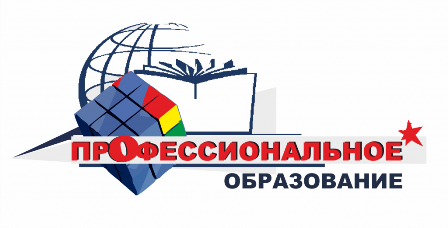 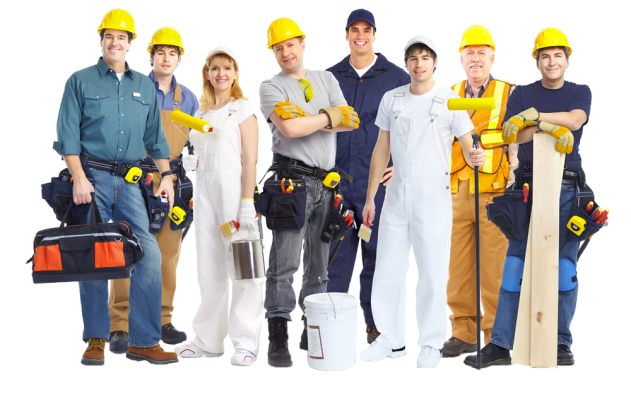 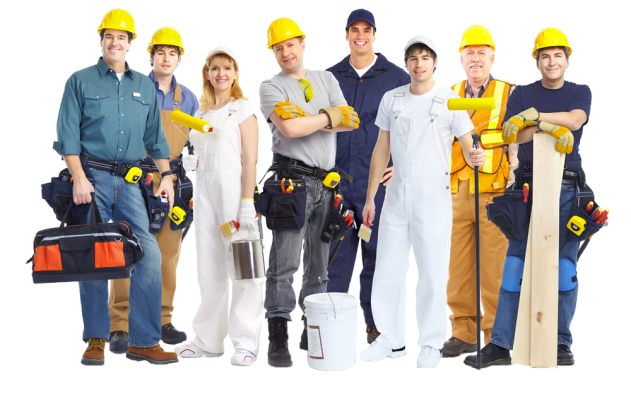 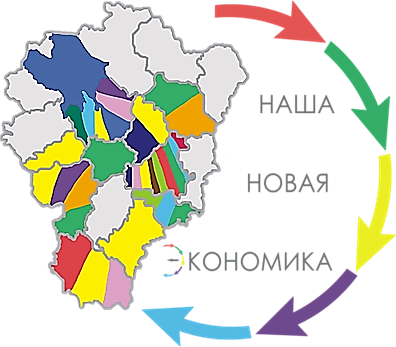 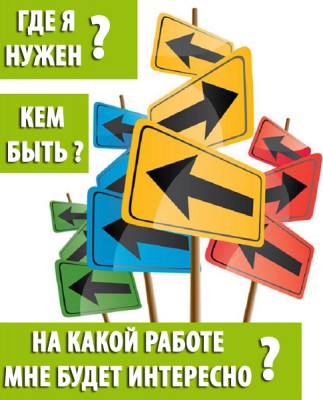 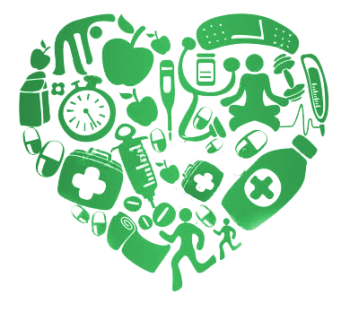 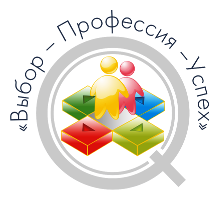 На мероприятии вас ждёт не только увлекательное путешествие по миру профессий, но и приятные сюрпризы!Более подробную информацию о мероприятии, а также консультации по вопросам, связанным с выбором профессии, построением карьеры, рынком труда и образовательных услуг вы можете получить в Центре «Ресурс». 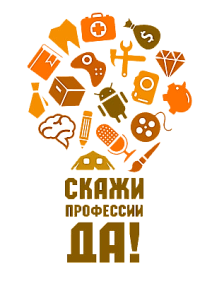 Контактный телефон: 8(4852) 72-95-00:Лодеровский Артём Владимирович, руководитель отдела психологического сопровождения и консультирования;Белякова Ольга Павловна, главный специалист.